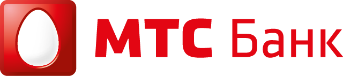 ЗАКУПОЧНАЯ ДОКУМЕНТАЦИЯ (ЗД)1. Общие положения.Все термины и определения, используемые в настоящей ЗД, трактуются в значении, приведенном в Правилах закупок, с которыми необходимо ознакомиться перед прочтением настоящей ЗД.1.2. Организатор – ПАО «МТС-Банк» - юридический адрес: Российская Федерация, 115432, г. Москва, пр-т Андропова, д.18, стр.1 (далее – Банк).2.Требования к предмету Закупки. Критерии оценки.3. Состав предложения Участника. Требования к содержанию предложения.3.1. Данный раздел содержит предъявляемые Организатором требования к перечню, содержанию и оформлению Участником документов, входящих в «Состав предложения Участника».Предмет Закупки: по проведению открытого запроса предложений на право заключения Договора на закупку «Закупка услуг доступа к веб-сервису для проведения удаленных юзабилити-тестов для ПАО «МТС-Банк».Правила закупок ФИО контактных лиц Организатора, e-mail, телефонФИО контактных лиц Организатора, e-mail, телефонВопросы по содержанию ЗДОтветственный: Пупышева ИринаТелефон/факс: +7(495) 921-28-00 (доб. 12-290)e-mail: zakupki@mtsbank.ruДополнительный контакт: Слукина МарияТелефон/факс: +7(495) 921-28-00 (доб. 14-111)e-mail: zakupki@mtsbank.ruАдрес ЭТП «Сбербанк-АСТ»http://utp.sberbank-ast.ru/VIPНомер извещения на ЭТП «Сбербанк-АСТ»SBR028-2312180003Срок завершения приема предложений УчастниковНе позднее 12:00 (мск) «09» января 2024 г.Техническое задание Оценка предложений осуществляется по следующим критериям:1. Стоимость подписки на 1 год, руб.2. Количество соответствий по желательным требованиям, шт.3. Размер панели респондентов, кол-во панелистов4. Частота обновления базы респондентов, кал.дн.5. Срок карантина на участие в опросах, кал.дн.6. Максимальное количество доступных вопросов в рамках одного опроса, шт.Состав предложенияУчастника, включенный в конвертФОРМАдокументаНа бумажном носителеНа электронном носителеНа электронном носителеНа электронном носителеСостав предложенияУчастника, включенный в конвертФОРМАдокументаНа бумажном носителеWord/ExсelWord/Exсel.PDFДокументы, перечисленные в п.2.2. «Правила закупки»+Коммерческое предложение по форме Спецификации-+++Подтверждение соответствия обязательным требованиям к Участнику1. Участник должен иметь доказанный опыт оказания услуг по предмету закупки за последние 2 года (информацию подтвердить справкой по форме Банка с указанием наименования клиента, контактов представителя клиента, сканами Договоров и закрывающих документов (возможно в обезличенной форме, если это нарушает соглашение о конфиденциальности).2. Участник должен предоставить в свободной письменной форме описание предлагаемого к закупке сервиса.-+++Анкета УчастникаДля юридических лиц:Для ИП, СЗГ и физических лиц:---+